I numeri razionali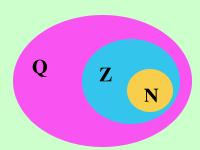 I numeri razionali (Q) sono un ampliamento dei numeri interi relativi (Z).Sono quelli che si scrivono sotto forma di frazione. Come si scrivono? Questa è una convenzione, la quale indica la divisione tra n e d (divisione non necessariamente esatta, cioè il risultato non è detto che sia un numero intero); la / si chiama “linea di frazione”. Si legge “n fratto d”n e d sono numeri interin si chiama “numeratore”d si chiama “denominatore”. Il denominatore deve essere sempre diverso da 0 (non si può dividere per 0!)Le frazioni possono essere:PROPRIE: sono le frazioni in cui il numeratore è minore del denominatore (es. 1/3; 2/5; 34/35 ecc.: in questo caso il risultato è minore di 1)IMPROPRIE: sono le frazioni in cui n è maggiore di d (il risultato è maggiore di 1; es. 8/3, 78/21 ecc.) APPARENTI: sono le frazioni in cui n è uguale o è un multiplo di d; il risultato è un numero intero (es. 3/3, 8/4 ecc.)Frazioni equivalenti: sono quelle che hanno lo stesso valore. Ad esempio: 1/2     2/4     3/6     4/8     5/10     . . . . .  Perché sono equivalenti? Proviamo a disegnare... 1/2   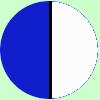  1/2 significa che prendo una cosa, la divido in due parti e ne prendo la metà 2/4      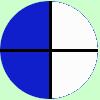  2/4 significa che prendo una cosa, la divido in quattro parti e ne prendo due 3/6      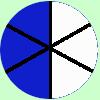  3/6 significa che prendo una cosa, la divido in sei parti e ne prendo tre  E si potrebbe continuare... Come vedi, la parte blu è uguale in tutti i casi: le frazioni considerate sono equivalenti!Proprietà invariantivaSe moltiplico o divido sia n che d per lo stesso numero, la frazione che ottengo è equivalente.Esempio: 1/4 è equivalente a 2/8. Perché? Moltiplico il numeratore e il denominatore per lo stesso numero, in questo caso 2; ottengo 1*2 / 4*2 = 2/8Quando invece divido, parlo di SEMPLIFICZIONE. Molto spesso è richiesto di SEMPLIFICARE AI MINIMI TERMINI: cioè ottenere una frazione che non può più essere semplificata.Ancora sui numeri razionali(Q, che sta per quoziente: infatti si tratta di frazioni, cioè divisioni, quozienti)Dove si mette il segno meno (–), quando abbiamo una frazione. Si mette: o davanti al numeratore, o davanti al denominatore o davanti alla linea di frazione (è la stessa identica cosa).Ricorda poi che:se una frazione ha il numeratore uguale al denominatore il risultato è 1se la frazione ha il numeratore più piccolo del denominatore il risultato è tra 0 e 1se la frazione ha il numeratore più grande del denominatore il risultato è > di 1La riduzione di frazioni a denominatore comune.A cosa serve?  Serve per confrontare due frazioni e per decidere quale frazione è maggiore dell’altra.Esempio:  e Devo portare i due numeratori, 6 e 15 a un valore comune che sia multiplo di entrambi (un numero divisibile sia per 6 che per 15): devo cioè fare il minimo comune multiplo (in questo caso 30). Ci sono due modi per fare il minimo comune multiplo: considero i multipli di 6 e di 15 e vedo quale è il primo numero che hanno in comunefaccio la scomposizione in fattori primi e prendo i fattori comuni e non comuni al massimo del loro esponentePoi cosa faccio, dopo che ho trovato il minimo comune multiplo (30)? Faccio 30 : 6 (il denominatore della prima frazione) = 5; poi moltiplico il numeratore della prima frazione, cioè 5, per il risultato ottenuto (5*5=25). Faccio la stessa cosa per la seconda frazione. 30:15=2; 4*2=8. Quindi ottengo due frazioni equivalenti a quelle di prima, ma con lo stesso denominatore: in questo modo posso confrontarle  25/30 e 8/30. Come vedi, è più grande quella che ha il numeratore più grande, cioè 25/30.ESERCITATI A TROVARE IL MINIMO COMUNE MULTIPLO TRA DUE O TRE NUMERI!